Self Introduction Letter For Students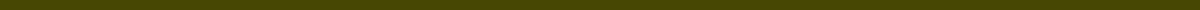 Dear Students,I hope this message finds you well and excited about the upcoming semester. My name is [Your Full Name], and I am thrilled to join the [Department/School Name] at [School/University Name] as your new [Position/Role, e.g., Instructor]. I am writing to introduce myself and to share my enthusiasm for the year ahead as we embark on a journey of learning and discovery together.I come to you with a background in [Your Academic Background, e.g., a Master’s degree in English Literature from University Name], and I have spent the past [Number] years [Your Experience, e.g., teaching high school English and working as a literacy coach]. My passion for [Your Subject/Field, e.g., exploring diverse literary genres and fostering critical thinking] drives my approach to teaching, and I am eager to bring this enthusiasm into our classroom.In our upcoming courses, we will explore [Briefly Describe Course Content, e.g., a variety of literary works that challenge and broaden our perspectives]. My goal is to create an engaging, supportive, and collaborative environment where all voices are heard and where we can challenge ourselves intellectually. I encourage you all to participate actively and to approach our material with curiosity and an open mind.Outside of the classroom, I enjoy [A Few Personal Interests, e.g., hiking, reading historical novels, and volunteering at local community centers]. I believe in the importance of balancing academic pursuits with personal interests and I look forward to learning about what drives each of you both inside and outside of our academic environment.Please feel free to reach out to me via email at [Your Email] or stop by my office during office hours for any questions, or just to say hello. I am here to support your academic journey and personal growth throughout the semester.I am looking forward to meeting each of you personally and am excited about the opportunity to learn and grow together. Let’s make this an outstanding semester!Warm regards,[Your Full Name]
[Your Position/Role]
[Your Contact Information]
[Your Office Location and Hours]